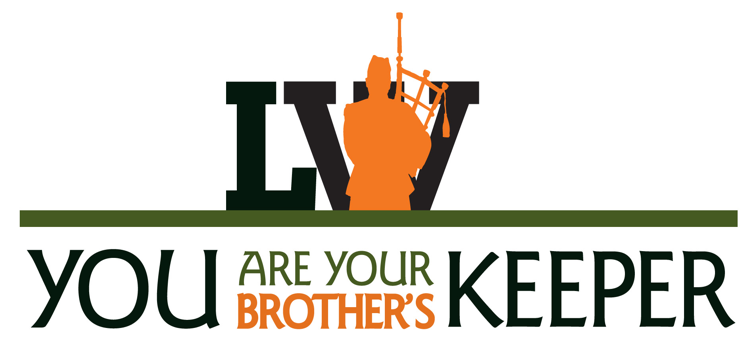 SAC AgendaThursday, October 13,  2022Welcome SAC Members & Guests/Call to Order - June Ullman, ChairApproval of September 8, 2022 Meeting Minutes - June Ullman, ChairPrincipal's Report - Anuj Saran, LWHS PrincipalPersonnel ChangesEnrollment and Wait ListsSuperintendent’s Report – Dr. Wayne Rodolfich, LWCS SuperintendentChoose Lake Wales initiative READ 20Title I Update– Donna Geils, LWHS Media SpecialistSAC Information and Reminders - June Ullman, ChairREMINDERS:  In Person meetings and attendance is importantALL stakeholders are invited to attend meetings, only members can vote.Handbook Training and Worksheet Sunshine Law ReminderBylaws Review Committee Community Representatives New Business - June Ullman, ChairAcademic and Fall Sports - Coach Arianne Seidl, LWHS Athletic DirectorCalendar updatesOld Business School Safety Comments, Concerns, and QuestionsAdjournmentNext meeting:  Thursday, November 10, 2022 REMINDER for MEETING DAYS:  PLEASE Bring a government ID and enter through the office to receive a visitor ID.  Office will open at 6:45 for the 7 AM meeting. 